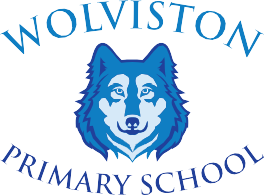 Covid19 Catch-up Premium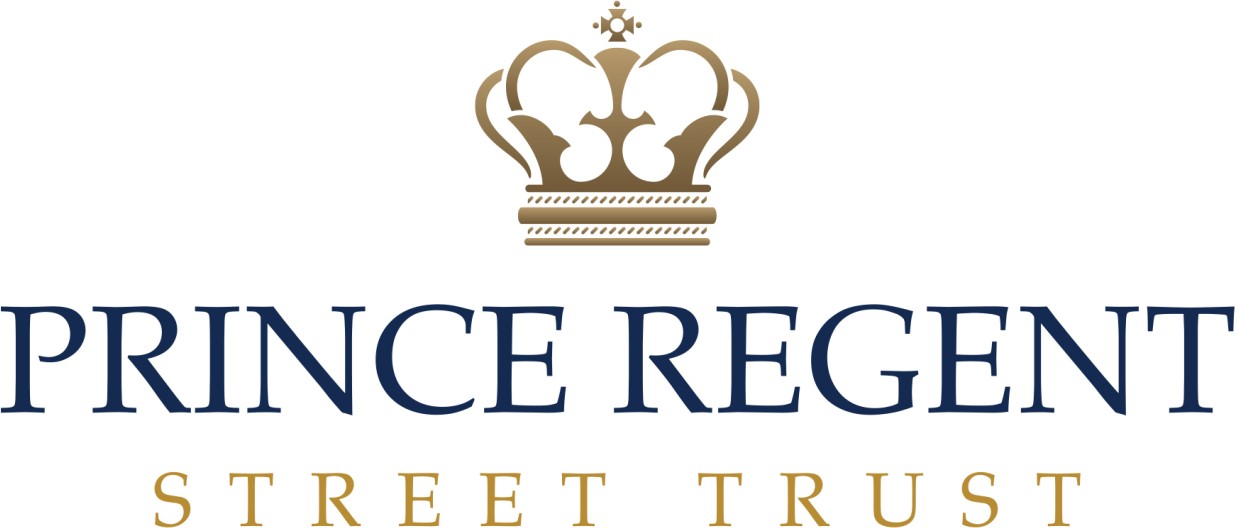 Covid 19 Catch-up PremiumThe DFE has allocated £650 million to be spent on ensuring all pupils have the chance to catch up and supporting schools to enable them to do so. Head teachers are able to decide how the money is spent in consultation with staff, governors and the school community. The curriculum remains broad and ambitious for all schools involved in the Prince Regent Street Trust. Indeed, all pupils continue to be taught a wide range of subjects, maintaining their choices for further study and employment.Remote education DfE asks that schools meet the following key expectations: 1. Teach an ambitious and broad curriculum in all subjects from the start of the autumn term, but make use of existing flexibilities to create time to cover the most important missed content. In particular, schools may consider how all subjects can contribute to the filling of gaps in core knowledge, for example through an emphasis on reading. 2. Aim to return to the school’s normal curriculum in all subjects by summer term 2021. 3. Plan on the basis of the educational needs of pupils. Curriculum planning should be informed by an assessment of pupils’ starting points and addressing the gaps in their knowledge and skills. 4. Develop remote education so that it is integrated into school curriculum planning. Schools should set out how they will allocate the additional funding to support curriculum recovery this academic year. The EEF guidance suggests a 3-tiered* approach:Teaching• High-quality teaching for all• Effective diagnostic assessment. At Prince Regent we have used Rising Stars Mark to assess children’s learning after the unprecedented absences through Covid-19.• Supporting remote learning via Seesaw• Focusing on professional development for all staff because quality first teaching is the most effective method for improving outcomes for all. 2 Targeted academic support• High-quality one to one and small group tuition• Teaching Assistants and targeted support using research projects via EEF as a guide.• Academic tutoring• Planning for pupils with Special Educational Needs and Disabilities (SEND) by making best use of resources and Teaching Assistants. 3 Wider strategies• Supporting pupils’ social, emotional and behavioural needs• Planning carefully for adopting a Social and Emotional Learning curriculum• Communicating with and supporting parents• Supporting parents with pupils of different ages• Successful implementation in challenging timesEngaging with the school community in a Covid-secure manner. Issues Identified from September 2020 as barriers to learning. Concerns around anxiety and safeguarding issues following lockdownWellbeing: students adjusting to the new school routines and structuresMaintaining a high attendance % for all students is a priority without risking safety in light of Covid procedures. Key curriculum skills may have been lost or regression may have occurred in Reading, Writing and Maths.Gaps in curriculum knowledge that facilitates wider understanding of topics. Ensuring parental engagement levels are maintained during the ‘virtual meeting’ era.The new plans for the school day create a number of logistical difficulties which could hamper high quality teaching and learning.Understanding teaching and learning strategies within the ‘new normal’ way of teaching whilst sticking to covid-19 guidelines. New Reception and Nursery intake without transition and handoverEvidenceAs a Trust, we value academic research highly. Before allocating resources, extensive research was carried out to find out best value for money and the most effective ‘interventions’ to support children’s learning in these unprecedented times. One important source of information was the EEF. EEF Research (‘A Tiered Approach to 2020-2021)Key findings:High-quality instruction is the most important lever schools possess. Targeted academic support, particularly small group tuition is highly effective. Flexible groupings, where pupils are allocated smaller groups based on individual needs, produce effective outcomes from an educational viewpoint and in terms of value for money. Effective small-group sessions are often brief, occur regularly and are maintained over a sustained period of time. This research from the EEF underpins the measures outlined below. Targeted Teaching and whole-school Strategies*Costs have been calculated using the £80 per pupil Reception – Y6 allocated by the government. Each class has different children so this accounts for the differing amounts. Wolviston  Primary SchoolWolviston  Primary SchoolWolviston  Primary SchoolWolviston  Primary SchoolWolviston  Primary SchoolNumber on roll:128128102 – Reception to Y6102 – Reception to Y6% Pupil Premium eligible:12.8%12.8%12.8%12.8%Allocated Funding:£80 per pupil x by 102£80 per pupil x by 102£8160£8160Funding allocation:Aut:  £2720Spr:  £2720Spr:  £2720Sum: £2720+Year GroupActions and subjectsIntentionCostSuccess Criteria/Evaluate ImpactY1 - Y6Baseline all trust students to form an accurate picture of progress and possible learning loss.Tests in Reading and Maths.Then this will act as a diagnostic tool to inform future teaching and learning. £220NTS Assessment TestsTests analysed to find weaknesses. Gaps addressed and test scores/data improved. Data Checkpoints to track impactN- Y6Targeted interventions using Additional Teaching Assistants to address misconceptions early in Reading, Writing and Maths.To find misconceptions in Reading, Writing and Maths that have developed during remote learning. £525.00TA costsData Checkpoints to track impactY6Support class with weakness identified in English baseline tests. Comprehension and spelling highlighted as an area of regression. Modelling of retrieval, inference, prediction, explanation, vocabulary and sequencing skills, using small group instructionSpelling rules to be revised and practised, working through basic words initially to identify errors and misconceptions £1110 Additional teacher.(30 min session x 4 a week for 12 weeks)Improvements in baseline data. Data Checkpoints to track impactImproved SATs outcomesImprovement in basic spelling rule knowledge and spelling of common exception words in writingY3Additional teacher to support children with reading weakness identified in baseline tests.  Weak areas identified in retrieval and general understanding of texts, linked to poor sentence formation and word ordering.Recap of gaps identified in phonic knowledge.Targeted year 3 reading and literacy programme.Emphasis on word order and sentence formation.£1110 Additional Teacher(30 min session x 4 a week for 12 weeks)Improvements in baseline data and reading ages.Evidence in writing books.Y1-Y2Additional teacher to support early reading and writing – Early Literacy SupportSmall group work.Children will be able to read and write key words and use this knowledge to write simple sentences.£1110 Additional Teacher(30 min session x 4 a week for 12 weeks)Children make progress and are able to read and write simple sentences.Y2Additional teacher to support Early Reading, phonics and independent writing.Reinforcement of basic punctuation rules. Children will be able to write basic sentences independently and check for errors in punctuation.Children to revisit sounds that they previously knew and pass Phonics Screening Test. Some phonics scores display regression.£1110 Additional Teacher(30 min session x 4 a week for 12 weeks)Children make progress and start to use full stops and capital letters correctly in sentences.Majority of children pass the Phonics Screening Test.Y1Additional TA to support number recognition in maths. 1:1 daily intervention. One to one intervention with a child who retained none of her numbers when she returned after lockdown.£550Additional Teacher.(10 min session x 5 a week for 12 weeks)Child will recognise numbers to ten and start to add numbers. Gap will be narrowed. Whole SchoolAdditional cleaning dutiesIncrease in cleaning dutiesPurchase costs for additional resources, additional handwashing supplies (soap, sanitiser, paper towels, water supply), £1000Covid Safety measures will be maintained, risk reduced of spread of infection Whole school Wearing of PPE for all adults on site Purchase of masks, visors, gloves, aprons etc.£760 Covid Safety measures will be maintained, risk reduced of spread of infectionYN-Y6Additional supervision to maintain Bubble supervision and safeguardingEmployment of 4 additional lunchtime supervisors (temporary) £2, 160Supervision increasedCovid Safety measures will be maintained, risk reduced of spread of infectionWhole school Improve and meet demand on school technology: IT, telephone due to remote learning, lockdown, remote learningIncrease in broadband speedImprovement to classroom hardwareAdditional phone lines into schoolSubscription to SeeSaw (online learning platform) £1, 710Current technology would not sustain demand necessaryTotal Spend£11, 365  Additional cost (£3, 205) paid from school’s budget) £11, 365  Additional cost (£3, 205) paid from school’s budget) £11, 365  Additional cost (£3, 205) paid from school’s budget) £11, 365  Additional cost (£3, 205) paid from school’s budget) 